 Little Bees Children Self Help Group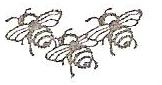 P.O. BOX 54048-00200, Nairobi Mobile: 0722-455222Email: slittlebees@yahoo.com 16th October 2013FROM JOSE OTIENO TO SPONSOR EYDIS MARIADear Sponsor Eydis,RE: DAP SIX MONTHS REPORT FROM MAY TO OCTOBER 2013Warm greetings from your loving foster son! Jose is fine and healthy and cheerful, they play together with small brother Mathias Meso, friendly and he takes care of Mathias. Jose calls himself the big brother and Mathias the younger brother to one family of Eydis Maria. Jose is doing well and this is the last term for the school, he promise you to study hard, eh would like to join class six next year 2014. Jose told Mathias my younger brother remember our new clothes and Christmas dinner is at the corner, our parents Eydis Maria will surprise us with good gifts. Just imagine Meso says and all of them laugh and cheer. Best regards,Lucy Odipo.